Entry 3 Spelling Practise  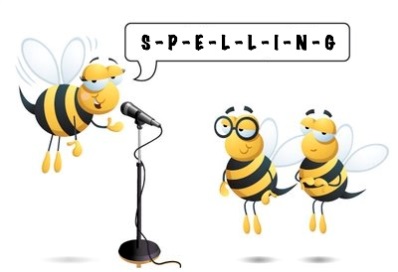 Week Beginning – 30/03/2020SpellingsMondayTuesdayWednesdayThursdayFridayirthirtythirteenthirdfirsttwirltwirledcircuscirclecircledcircuitcircularcirculatecircumferencecircumstancesMondayTuesdayWednesdayThursdayFridayFirmfirmlyconfirmsquirmsquirmedsquirtsquirtedstirstirred